Hospice Volunteer Visitor Training-Spring 2023About Volunteering with HospiceThe service of a Volunteer is at the heart of what Hospice offers to families who are caring for a loved one who is dying. Volunteer Visitors are understanding listeners, the ones who extend a hand to hold, provide companionship and presence that comforts patients, and often makes it possible for a caregiver to have a few hours of respite.Hospice of Santa Cruz County (HSCC) has particular needs for specialized volunteers who are:Certified Massage TherapistsBi-lingual in English & Spanish and/or bi-culturalPet Companion Visitors Veterans wanting to serve other veteransThe 15-hour training is especially designed to prepare Volunteers to perform this vital service. HSCC asks that candidates be able to make a volunteering commitment of 2-4 hours per week for at least one year; attend support groups and complete the mandatory annual education requirement that we provide. All training is provided free of charge by HSCC. Volunteers are currently required to have a covid vaccine and booster; TB test (2 step test paid for as part of the training), and background checks which HSCC provides.Some topics covered in the training include the following:Philosophy of HospiceSpiritual dimensions of death and dyingGrief processes and bereavement experiences Mindful Awareness practice as a path to service Basics of care and safetyFamily systems dynamicsSelf-care and personal/professional boundariesHospice of Santa Cruz County honors the choices of individuals and families by providing exemplary end-of-life care and grief support to our community.Training Schedule-*All sessions requiredBegins: Wednesday, May 3 by ZoomWednesday,     May 3 ..........   6–9 PMWednesday,     May 10 .......... 6–9 PMWednesday,     May 17 .......... 6–9 PMWednesday,     May 24 .......... 6–9 PMWednesday,     May 31 .......... 6–9 PMApplication due by:   Wednesday, April 19*For those who have experienced significant personal loss, it is recommended to wait at least one year before applying.Information and applicationForbes Ellis, MFTDirector of Volunteer Services Hospice of Santa Cruz County 831-430-3045Email: fellis@hospicesantacruz.orgPlease note: This training will be held by Zoom.Mailing Address:Hospice of Santa Cruz County 940 Disc DriveScotts Valley, CA 95066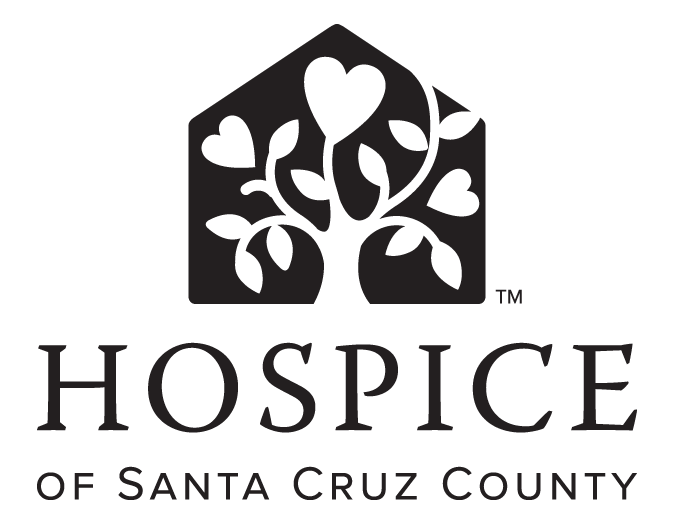 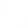 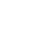 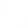 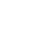 hospicesantacruz.orgHospice of Santa Cruz County	@HospiceSantaCru